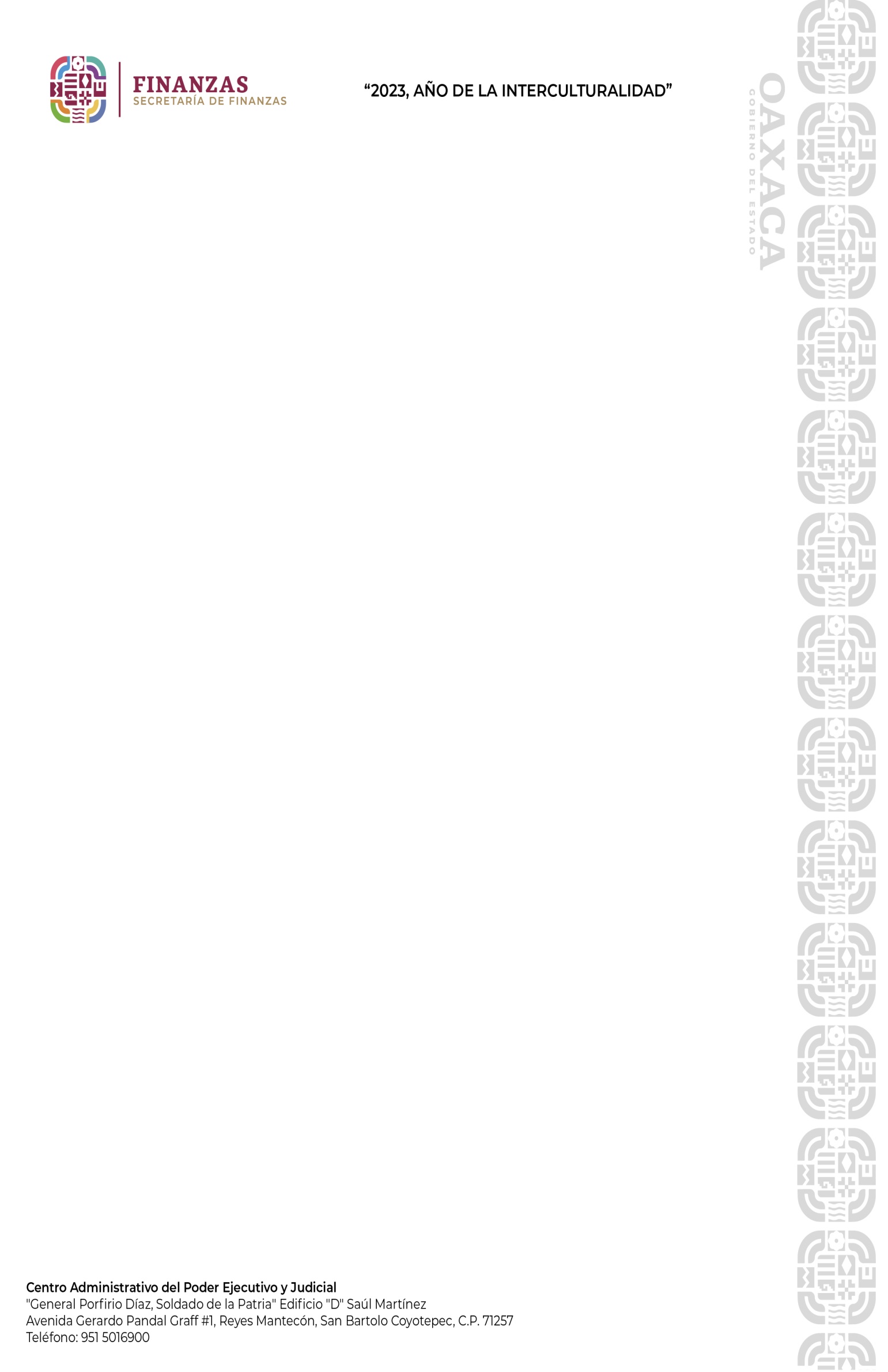 SECRETARÍA DE FINANZAS DEL PODER EJECUTIVO DEL GOBIERNO DEL ESTADO DE OAXACAFormato para Registro de Créditos FiscalesDatos Personales del InfractorNombre completo empezando por apellidos y/o Razón SocialEAR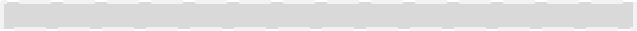 RFC:   	Nota: (tratándose de un interno favor de proporcionar el nombre del reclusorio y en caso de no tratarse de un interno proporcionar el domicilio particular)Nombre del reclusorioDatos del DomicilioCalle	Número exterior	Número interior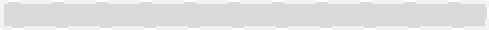 Colonia	Municipio	LocalidadReferencias Adicionales	Código PostalDatos del acuerdo del expediente del infractorAutoridad ImpositoraTipo de resolución:Multa JudicialReparación Del dañoMulta AdministrativaOtros:  	Concepto de la multa judicial, reparación del daño, multa administrativa o el que correspondaImporte (con número y letra)Número de expedienteFecha del acuerdo dela efectividad de la multa o resolución determinanteFecha de notificación del acuerdo dela efectividad de la multa o resolución determinanteSECRETARÍA DE FINANZAS DEL PODER EJECUTIVO DEL GOBIERNO DEL ESTADO DE OAXACAFormato para Registro de Créditos FiscalesDatos Personales del Responsable SolidarioNombre completo empezando por apellidos y/o Razón SocialEARRFC:   	Nota: (tratándose de un interno favor de proporcionar el nombre del reclusorio y en caso de no tratarse de un interno proporcionar el domicilio particular)Nombre del reclusorioDatos del DomicilioCalle	Número exterior	Número interiorColonia	Municipio	LocalidadReferencias Adicionales	Código PostalDatos del acuerdo del expediente del infractorAutoridad ImpositoraTipo de resolución:Multa JudicialReparación Del dañoMulta AdministrativaOtros:  	Concepto de la multa judicial, reparación del daño, multa administrativa o el que correspondaImporte (con número y letra)Número de expedienteFecha del acuerdo de la efectividad de la multa o resolución determinanteFecha de notificación del acuerdo de la efectividad de la multa o resolución determinante